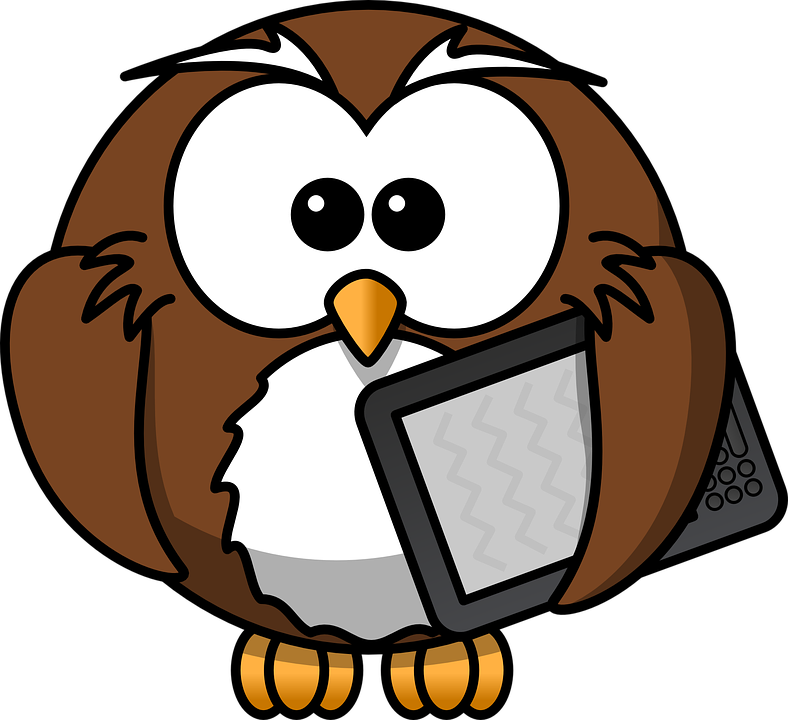 ©HAIRUnterrichtsgegenstand: AWL und BFE	Woche: 11.09.2017 – 15.09.2017Unterrichtsgegenstand: AWL und BFE	Woche: 18.09.2017 – 22.09.2017Unterrichtsgegenstand: AWL und BFE	Woche: 25.09.2017 – 29.09.2017Unterrichtsgegenstand: AWL und BFE	Woche: 02.10.2017 – 06.10.2017Unterrichtsgegenstand: AWL und BFE	Woche: 09.10.2017 – 13.10.2017Unterrichtsgegenstand: AWL und BFE	Woche: 16.10.2017 – 20.10.2017Unterrichtsgegenstand: AWL und BFE	Woche: 23.10.2017 – 27.10.2017Unterrichtsgegenstand: AWL und BFE	Woche: 30.10.2017 – 03.11.2017Unterrichtsgegenstand: AWL und BFE	Woche: 06.11.2017 – 10.11.2017Unterrichtsgegenstand: AWL und BFE	Woche: 13.11.2017 – 17.11.20171Mit welchen Themengebieten habe ich mich in dieser Woche beschäftigt?2Was habe ich in dieser Woche gelernt? Was habe ich gut gemacht?3Was habe ich in dieser Woche nicht verstanden? Was habe ich nicht so gut gemacht bzw. was ist mir nicht so gut gelungen?4Was werde ich tun, damit ich die oben erwähnten Schwierigkeiten beseitigen kann? Von wem werde ich mir Hilfe holen?5Was ich sonst noch sagen will……….. 1Mit welchen Themengebieten habe ich mich in dieser Woche beschäftigt?2Was habe ich in dieser Woche gelernt? Was habe ich gut gemacht?3Was habe ich in dieser Woche nicht verstanden? Was habe ich nicht so gut gemacht bzw. was ist mir nicht so gut gelungen?4Was werde ich tun, damit ich die oben erwähnten Schwierigkeiten beseitigen kann? Von wem werde ich mir Hilfe holen?5Was ich sonst noch sagen will……….. 1Mit welchen Themengebieten habe ich mich in dieser Woche beschäftigt?2Was habe ich in dieser Woche gelernt? Was habe ich gut gemacht?3Was habe ich in dieser Woche nicht verstanden? Was habe ich nicht so gut gemacht bzw. was ist mir nicht so gut gelungen?4Was werde ich tun, damit ich die oben erwähnten Schwierigkeiten beseitigen kann? Von wem werde ich mir Hilfe holen?5Was ich sonst noch sagen will……….. 1Mit welchen Themengebieten habe ich mich in dieser Woche beschäftigt?2Was habe ich in dieser Woche gelernt? Was habe ich gut gemacht?3Was habe ich in dieser Woche nicht verstanden? Was habe ich nicht so gut gemacht bzw. was ist mir nicht so gut gelungen?4Was werde ich tun, damit ich die oben erwähnten Schwierigkeiten beseitigen kann? Von wem werde ich mir Hilfe holen?5Was ich sonst noch sagen will……….. 1Mit welchen Themengebieten habe ich mich in dieser Woche beschäftigt?2Was habe ich in dieser Woche gelernt? Was habe ich gut gemacht?3Was habe ich in dieser Woche nicht verstanden? Was habe ich nicht so gut gemacht bzw. was ist mir nicht so gut gelungen?4Was werde ich tun, damit ich die oben erwähnten Schwierigkeiten beseitigen kann? Von wem werde ich mir Hilfe holen?5Was ich sonst noch sagen will……….. 1Mit welchen Themengebieten habe ich mich in dieser Woche beschäftigt?2Was habe ich in dieser Woche gelernt? Was habe ich gut gemacht?3Was habe ich in dieser Woche nicht verstanden? Was habe ich nicht so gut gemacht bzw. was ist mir nicht so gut gelungen?4Was werde ich tun, damit ich die oben erwähnten Schwierigkeiten beseitigen kann? Von wem werde ich mir Hilfe holen?5Was ich sonst noch sagen will……….. 1Mit welchen Themengebieten habe ich mich in dieser Woche beschäftigt?2Was habe ich in dieser Woche gelernt? Was habe ich gut gemacht?3Was habe ich in dieser Woche nicht verstanden? Was habe ich nicht so gut gemacht bzw. was ist mir nicht so gut gelungen?4Was werde ich tun, damit ich die oben erwähnten Schwierigkeiten beseitigen kann? Von wem werde ich mir Hilfe holen?5Was ich sonst noch sagen will……….. 1Mit welchen Themengebieten habe ich mich in dieser Woche beschäftigt?2Was habe ich in dieser Woche gelernt? Was habe ich gut gemacht?3Was habe ich in dieser Woche nicht verstanden? Was habe ich nicht so gut gemacht bzw. was ist mir nicht so gut gelungen?4Was werde ich tun, damit ich die oben erwähnten Schwierigkeiten beseitigen kann? Von wem werde ich mir Hilfe holen?5Was ich sonst noch sagen will……….. 1Mit welchen Themengebieten habe ich mich in dieser Woche beschäftigt?2Was habe ich in dieser Woche gelernt? Was habe ich gut gemacht?3Was habe ich in dieser Woche nicht verstanden? Was habe ich nicht so gut gemacht bzw. was ist mir nicht so gut gelungen?4Was werde ich tun, damit ich die oben erwähnten Schwierigkeiten beseitigen kann? Von wem werde ich mir Hilfe holen?5Was ich sonst noch sagen will……….. 1Mit welchen Themengebieten habe ich mich in dieser Woche beschäftigt?2Was habe ich in dieser Woche gelernt? Was habe ich gut gemacht?3Was habe ich in dieser Woche nicht verstanden? Was habe ich nicht so gut gemacht bzw. was ist mir nicht so gut gelungen?4Was werde ich tun, damit ich die oben erwähnten Schwierigkeiten beseitigen kann? Von wem werde ich mir Hilfe holen?5Was ich sonst noch sagen will……….. 